Июль –август Воскресение 4.  Это интересно. Зрительные иллюзии.Понедельник 29Тема «Обращение обыкновенных дробей в десятичные»Для повторения.Чтобы обратить обыкновенные дроби, в знаменателе которых числа 10, 100, 1000 и т.д. в десятичные, нужно записать после запятой столько цифр, сколько нулей в знаменателе.Вторник 30Тема «Объём прямоугольного параллелепипеда»1.Найдите объём прямоугольного параллелепипеда, если а = 2см, в = 5см, с = 6см.2. Найдите объём параллелепипеда, если а = в = с =4,1 см.3. Найдите объём параллелепипеда, если а = 8см, в = с = 2,25см.Для повторения.V = abc, где V – объем, a, b, c – ребра параллелепипеда, выходящие из одной вершины. Среда 31Проверь себя.1. Расположи числа в порядке возрастания:а)0,99;  0,9099; 0,9;  0,909;  0,9009.б)5,66; 6,55; 6,65; 5,65; 6,56; 5,56; 5,55; 6,66.в)2.Для числа 100 найдите все его делители и запишите их в порядке возрастания.3. Какое самое тяжелое из данных животных?а) 85кг; б) 8500г; в)8 500 000г; г)0, 0085т; д) 8,5 кг.Четверг  1Развитие зрительного восприятия с помощью геометрии.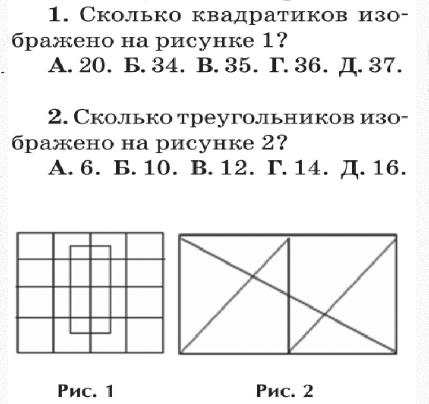 Пятница 2Развивай математическое мышлениеВ бублике одна дырка, а в крендельке дырок в два раза больше. На сколько дырок больше в 9 крендельках, чем в 7 бубликах?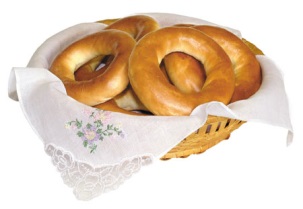 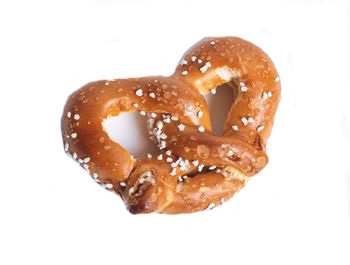 Суббота 3Совместные действия с десятичными дробями.1.2. 3. .Подсказка. Если вы решили правильно, то у вас должны получиться следующие числа : 43, 75 ; 58,05; 0,09.Иллюзии восприятия размераКакой из внутренних квадратов больше? Черный или белый?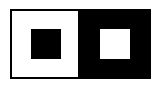 Иллюзия Эббингауза (1902).Какой круг больше? Тот, который окружен маленькими кругами или же тот, который окружен большими?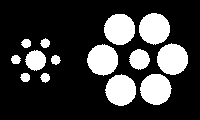 Они одинаковые.